Број:Дана:ИзјаваПријављујем се на конкурс за упис студената на прву годину основних/интегрисаних студија у оквиру Програма афирмативне мере уписа припадника ромске националне мањине у високошколске установе, у статусу студената који се финансирају из буџета Републике Србије за школску 2023/24. годину.Изјављујем слободно и својевољно да сам припадник/ца ромске националне мањине.Ову изјаву дајем искључиво у сврху остваривања права на упис кандидата у оквиру Програма афирмативне мере уписа припадника ромске националне мањине у високошколске установе, у статусу студената који се финансирају из буџета Републике Србије	.Кандидат: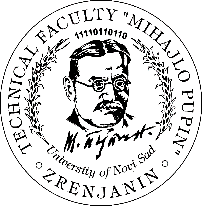 Република Србија – АП ВојводинаУниверзитет у Новом СадуТехнички факултет «Михајло Пупин»Зрењанин, Ђуре Ђаковића ббwww.tfzr.uns.ac.rsТел.023/550-515 факс: 023/550-520ПИБ: 101161200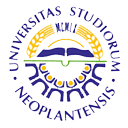 У Зрењанину, ______________ 2023. године_________________________(презиме и име кандидата)_________________________(потпис кандидата)